Конспект урока по обучению на домуШкола: Талшыкская средняя школа     Класс: 8 «Б»      Дата: 4.09.19г.     № урока:1Предмет: письмо, чтение, развитие речи	Тема: Предложение. Пословицы и поговоркиЦель урока: Обобщить и закрепить знания учащегося по теме «Предложение»Задачи урока: научить составлять предложения. Форма работы: индивидуальнаяРесурсы: учебник, рабочая тетрадь, плакатХод урокаОрганизационный момент Настрой на урокОбъяснение темы урока-Давай вспомним правила правильной посадки (Проверьте положение ног. Они должны опираться на пол. Спина должна быть прямая. Руки должны лежать на столе)– Для создания рабочей обстановки, давай выполним упражнение для восстановления дыхания «Свеча». (Исходное положение – сидя за партой. Представь, что перед тобой стоит большая свеча. Сделайте глубокий вдох и постарайся одним выдохом задуть свечу. А теперь представь перед собой 5 маленьких свечек. Сделай глубокий вдох и задуй эти свечи маленькими порциями выдоха.)Минутка чистописания.-Начнём мы наш урок с минутки чистописания. Составь из каждой группы кружков слова. Составь предложение из этих слов и запиши его.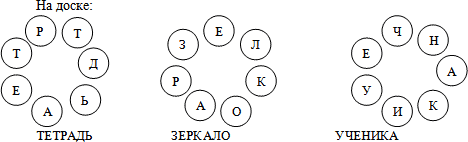 – Какое предложение у нас получилось?   Тетрадь – зеркало ученика.– А как ты его понимаешь? Какой смысл в этом предложении? Работа с учебником (стр.3)Упражнение 1. Рассмотрите картинку на стр.3. Составьте предложение о школе, об учителе, об учениках.Спишите предложения.Пришло веселое лето. Настало первое сентября. Школьники сели за парты. Начался новый учебный год. -Скажи, сколько предложений в этом рассказе.  С какой буквы начинается каждое предложение? Какой знак стоит в конце предложений?Упражнение 2. Прочитай текст и придумай ему заглавие. Мальчики были в лесу. Они увидели дупло. Там были орехи. Это запасы белки. -Скажи с какой буквы начинается каждое предложение. Какой знак савится в конце? Напиши заглавие и спиши рассказ.Физминутка Чтение (стр.5) Пословицы и поговоркиИтог урока-Понравился ли тебе урок?-Что у тебя хорошо получилось на уроке?-Что не получилось? Почему?-Как это можно исправить?Выставление оценок.       Домашнее задание (стр. 4 упр. 3)